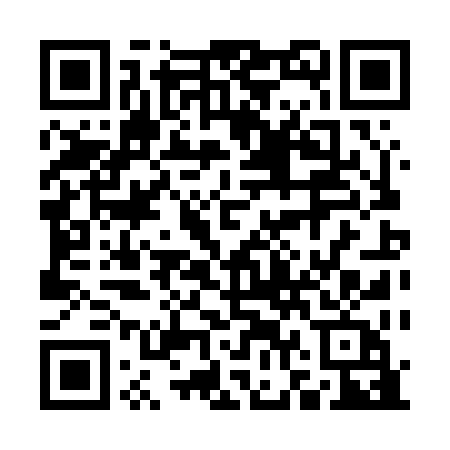 Prayer times for Stotlers Crossroads, West Virginia, USAMon 1 Jul 2024 - Wed 31 Jul 2024High Latitude Method: Angle Based RulePrayer Calculation Method: Islamic Society of North AmericaAsar Calculation Method: ShafiPrayer times provided by https://www.salahtimes.comDateDayFajrSunriseDhuhrAsrMaghribIsha1Mon4:145:501:175:148:4410:192Tue4:155:501:175:148:4410:193Wed4:155:511:175:158:4410:194Thu4:165:511:175:158:4310:185Fri4:175:521:185:158:4310:186Sat4:185:521:185:158:4310:177Sun4:195:531:185:158:4310:178Mon4:205:541:185:158:4210:169Tue4:205:541:185:158:4210:1610Wed4:215:551:185:158:4210:1511Thu4:225:561:195:158:4110:1412Fri4:235:561:195:158:4110:1313Sat4:245:571:195:158:4010:1314Sun4:255:581:195:158:4010:1215Mon4:265:591:195:158:3910:1116Tue4:285:591:195:158:3810:1017Wed4:296:001:195:158:3810:0918Thu4:306:011:195:158:3710:0819Fri4:316:021:195:158:3610:0720Sat4:326:031:195:158:3610:0621Sun4:336:031:195:158:3510:0522Mon4:346:041:195:148:3410:0423Tue4:366:051:195:148:3310:0324Wed4:376:061:195:148:3310:0225Thu4:386:071:195:148:3210:0026Fri4:396:081:195:148:319:5927Sat4:406:091:195:138:309:5828Sun4:426:091:195:138:299:5629Mon4:436:101:195:138:289:5530Tue4:446:111:195:138:279:5431Wed4:456:121:195:128:269:52